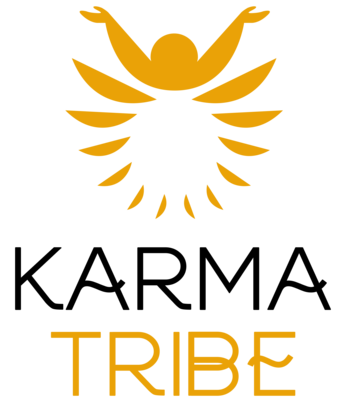 KARMA TRIBE LAUNCHES INTERNATIONAL VIDEO CONTEST TO INSPIRE THE WORLDJACÓ, Costa Rica (May 30, 2017)--Costa Rican start-up, Karma Tribe, announced today they are holding their first international online video contest open to submissions for 40 days from around the world beginning June 1, 2017. The winner of the Giant Heart or El Corazonaso Video Contest will be announced on July 16th and will receive promotion of his or her video on Facebook to reach one million views.The contest official rules state that “the video must serve to inspire the viewer to take action to make the world a better place.” Karma Tribe has already received support from five corporate sponsors and has lined up five celebrity judges, including Emily Gussoni of the Costa Rica National Surf Team, Diego Delfino, a journalist, Mariola Fumero, Director of Lifting Hands Foundation, Marianne Hütt, a cancer researcher, and Stephen Brooks, an ethnobiologist. Submissions are free, may be in English or Spanish, and are limited to two minutes in length.Founded last year by Canadian Dave Grillot in Pochotal, Costa Rica, Karma Tribe is a new addition to the technology landscape of Latin America, having already grown to a network of over 2,100 members in 35 countries. Through Karma Tribe’s online gift economy platform, members give and receive everything from recipes and language instruction to travel advice and computer help. “What is difficult for one person can be easy for another. Each of us has the capacity to make a tremendous impact in the lives of others, so, we wanted the video contest to reflect that theme.” said Grillot.About Karma Tribe Karma Tribe is a global network of people willing to help each other for free. In the spirit of a gift economy, Karma Tribe members can offer and/or request free services. The basic premise is that good deeds come back around and generosity inspires. To learn more visit www.karmatribe.com.Contact: Dave GrillotPhone: Within Costa Rica (506) 8323-5197Phone: Within N. America (512) 221-2279###